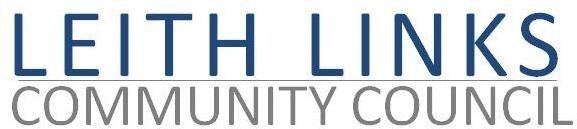 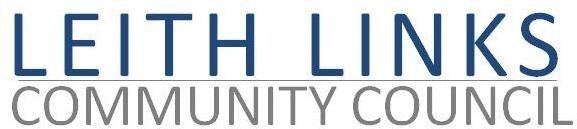 AGENDAMONDAY 25 April  2022, 6:30pmOnline Microsoft TeamsWelcome to all, ApologiesAdoption of Minutes of previous meeting (28.03.22) & Matters Arising if not on Agenda belowReport from Police Scotland Update on Leith Connections / Leith Low Traffic Neighbourhood – Guest Speaker Miles Wilkinson, City of Edinburgh CouncilLothian Buses – Guest Speaker John White, Lothian Buses Licensing – Coffee van on the LinksCommunity Activities – Leith Festival Gala Day, Leith Community Big Lunch Update on LLCC online Election Hustings 26 April 2022Update from Elected Representatives (Holyrood, Westminster, CEC) as availableOpen FloorAOCBAGM and Next meeting: Monday 30th May 2022, 6:30pm